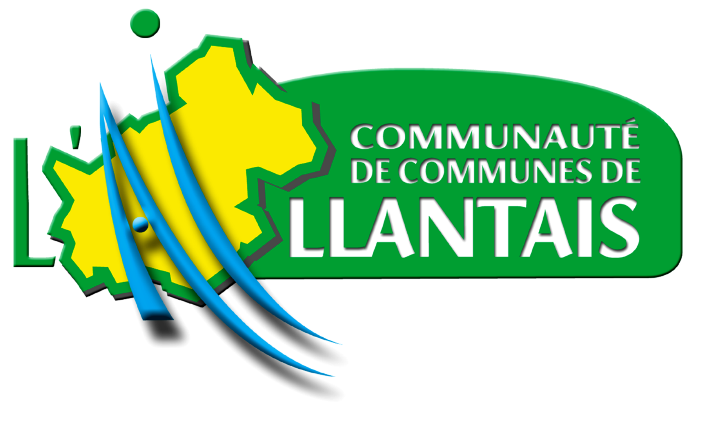 Dossier demande de subvention2020A renvoyer impérativement au plus tard le 28 février 2020 à la Communauté de Communes avec l’ensemble des pièces indiquées. Communauté de communes de l’Aillantais9 rue des Perrières89110 MONTHOLONTel : 03 86 63 56 63contact@ccaillantais.frwww.ccaillantais.frNom de l’Association : ………………………………………………..……………………………………..Montant de la subvention demandée :     …………………………………………€Cochez ci-dessous la case correspondant à votre cas : Ceci est une première demande Ceci est le renouvellement d’une demandeVous trouverez dans ce dossier tout ce dont vous avez besoin pour établir votre demande de subvention :• Des informations pratiques présentant le document à remplir et le circuit suivi par votre dossier,• La liste des pièces à joindre au document rempli,• Une demande de subvention à compléter.INFORMATIONS PRATIQUESQu’est-ce que le dossier commun de demande de subvention ?Le dossier commun de demande de subvention est un formulaire simplifié destiné à toutes les associations désireuses d’obtenir une subvention de la part de la communauté de communes. Il concerne les demandes de financement du fonctionnement de l’association, de financement d’une action spécifique ou d’un projet d’équipement. 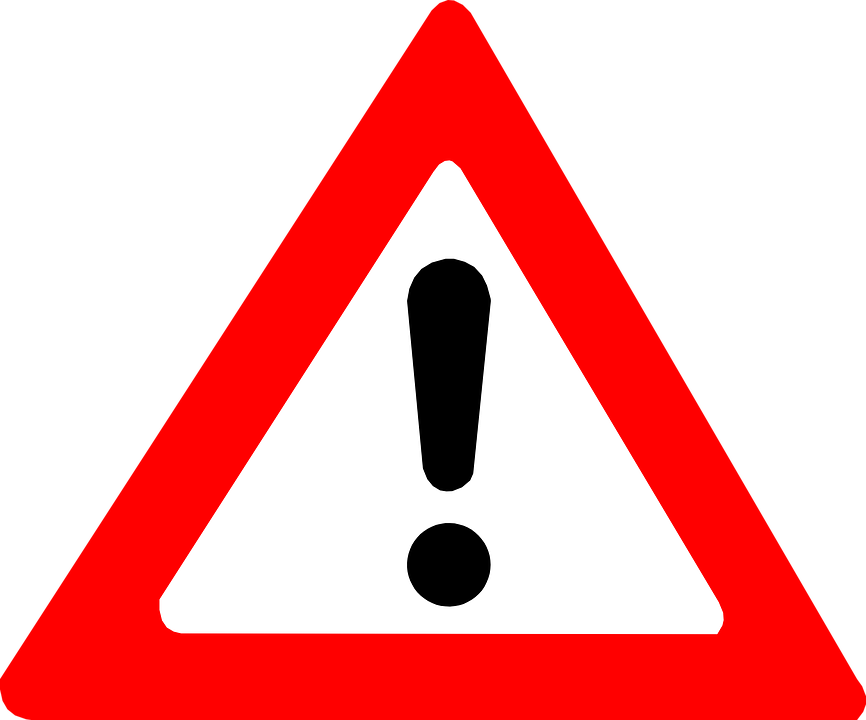 Fiche N°1 : présentation de votre association Votre association dispose-t-elle d’agrément(s) administratif(s)?  oui  nonSi oui, merci de préciser : Type d'agrément : ……………………………………………………Attribué par : ……………………………………………………En date du ……………………………………………………VOUS ÊTES PROPRIÉTAIRE				 Oui             NonVOUS ÊTES LOCATAIRE Oui             Non					 A titre gratuit	 A titre onéreux : charges annuelles ………………………€TERRITOIRES D’INTERVENTION DE L’ASSOCIATION 	 Communauté de Communes    Département  Région	                  NationalPUBLIC TOUCHE	 Tous publics	 Enfants de 6 à 11 ans       Adultes             	 Famille	 Jeunes (12 – 17 ans)        	 Personnes handicapées             	 Enfants de 0 à 3 ans     	 Jeunes (18-25 ans)            Seniors	 Enfants de 3 à 5 ans      	 Etudiants                             Personnes en difficultés socialesFiche N°2 : éléments de clôture du compte de résultatFiche N°3 : budget prévisionnelFiche N°4 : tableau des avoirs Je sousigné(e), (NOM et Prénom) _________________________________________________________Représentant(e) légal(e) de l’association __________________________________________________Déclare que l’association est en règle au regard de l’ensemble des déclarations sociales et fiscales ainsi que des cotisations et paiements y afférant,certifie exacts, sincères et véritables les renseignements figurant dans le présent dossier et l’ensemble des demandes de subventions introduites auprès d’autres financeurs publics ou privés.déclare avoir pris connaissance que toute subvention d’origine publique doit être utilisée par son bénéficiaire conformément à son affectation, ce qui signifie :qu’elle ne peut financer que les actions présentant un caractère d’intérêt public  communautaire,qu’elle ne peut être reversée à d’autres associations, œuvres ou entreprises (sauf lorsque c’est expressément prévu dans la convention conclue entre la collectivité territoriale et l’organisme subventionné),que son remboursement (total ou partiel) est de droit en cas de non utilisation ou d’utilisation incomplèteprécise que cette subvention, si elle est accordée, devra être versée sur le compte bancaire ou postal de l’association :Fait le ___________________________,	à _________________________________Signature Attention Toute fausse déclaration est passible de peines d’emprisonnement et d’amendes prévues par les articles 441-6 et 441-7 du code pénal. Conformément à l’article 32 de la loi Informatique et libertés du 6 janvier 1978 modifiée, les informations communiquées sont nécessaires afin de fournir les réponses et/ou les services adaptés à la demande et sont exclusivement destinées aux services en charge de répondre à la demande.Conformément aux articles 38, 39 et 40 de la loi « Informatique et Libertés » du 6 janvier 1978 modifiée en 2004, ainsi qu’aux dispositions prévues par le Règlement (UE) 2016/679 du 27 avril 2016 entré en application à compter du 25 mai 2018, l'association bénéficie d’un droit d’accès, de rectification et d’effacement des informations qui la concernent. Elle bénéficie en outre d’un droit à la limitation d’un traitement la concernant ainsi qu’à la portabilité de ses données. Elle peut également, pour motifs légitimes, s’opposer à ce que ses données fassent l’objet d’un traitement. Ces droits peuvent être exercés sur simple demande, soit par voie électronique en écrivant à : contact@ccaillantais.fr soit par courrier postal en écrivant à l’adresse suivante : Monsieur le Président – 9 rue des Perrières 89110 MONTHOLON.  Un justificatif d’identité sera requis pour toute demande d’exercice de droit. Ce justificatif ne sera pas conservé au-delà du temps nécessaire à l’exercice du droit demandé.Pièces obligatoires Pièces complémentaires à fournir s’il s’agit d’une première demande Fiche N°1 : présentation de l’AssociationFiche N°2 : compte de résultat du dernier exercice clos ou copie des comptes du dernier exercice approuvés par le président ou le trésorierFiche N°3 : projet de budget Fiche N°4 : tableau des avoirs Le compte-rendu de la dernière Assemblée Générale et/ou du dernier Conseil d’Administration,Le plus récent rapport d’activité détaillé, Attestation d’assurance multirisque et responsabilité civile (actualisée),RIB.Les nouveaux statuts en cas de changement Les statuts (photocopie),La liste des personnes chargées de l’administration de l’association régulièrement constituée, La déclaration de l’association au JO (photocopie),Dénomination de l’association ………………………………………………………………………………………………………………………………….............................................................................................................................................................................................................................................................................................................................................................................SIGLE : …………………………………………………………………………………………………………………………………....Objet : (reproduire ici l’article correspondant des statuts de l’association)…………………………………………………………………………………………………………………………………....…………………………………………………………………………………………………………………………………....…………………………………………………………………………………………………………………………………....Siège social Siège social Siège social Siège social de l’associationCorrespondance de l’association (si différent du siège social)Adresse CP - VilleSite internet : ……………………………………………………Site internet : ……………………………………………………Site internet : ……………………………………………………Numéro SIREN/SIRET Numéro SIREN/SIRET Numéro SIREN/SIRET ___ ___ ___ ___ ___ ___ ___ ___ ___     ___ ___ ___ ___ ______ ___ ___ ___ ___ ___ ___ ___ ___     ___ ___ ___ ___ ______ ___ ___ ___ ___ ___ ___ ___ ___     ___ ___ ___ ___ ___Création de l’associationDate de déclaration en PréfectureDe la création de l’association : ……………………………………………………De la dernière modification (s’il y a lieu) : ……………………………………………………Date de publication de la création au journal officiel : ……………………………………………………Identification du représentant légal Identification du représentant légal Identification du représentant légal Nom – Prénom – fonctions Téléphone fixePortable E-mail : ……………………………………………………E-mail : ……………………………………………………E-mail : ……………………………………………………Personne en charge du dossier de subvention Personne en charge du dossier de subvention Personne en charge du dossier de subvention Nom – Prénom – fonctions Téléphone fixePortable E-mail : ……………………………………………………E-mail : ……………………………………………………E-mail : ……………………………………………………Les moyens humains de l’associationNombre de bénévoles(personnes contribuant régulièrement à l’activité de votre association, de manière non rémunérée)Nombre de salariés……………………………………………………Dont femmes : ……………………………………Dont hommes : ………………...…………………Dont nombre de salariés en Equivalent Temps Plein (ETP)** : …………………………………………Dont nombre d’emplois aidés : …………………..……………………** un salarié à temps plein représente 1 ETP, un salarié à mi-temps représente 0.5 ETPDont nombre de salariés en Equivalent Temps Plein (ETP)** : …………………………………………Dont nombre d’emplois aidés : …………………..……………………** un salarié à temps plein représente 1 ETP, un salarié à mi-temps représente 0.5 ETPLes adhérentsLes cotisationsNombre d’adhérents : ……………………………………………………Montant individuel de la cotisation :………………………………………………………………………………………………………………………………………………………………………………………………………………………………………………………………………………………………………………………………Les locauxVos activités 2020OBJECTIFS ET PROJETS POUR 2020 JUSTIFIANT DE LA DEMANDE DE SUVENTION………………………………………………………………………………………………………………………………….............................................................................................................................................................................................................................................................................................................................................................................………………………………………………………………………………………………………………………………….............................................................................................................................................................................................................................................................................................................................................................................………………………………………………………………………………………………………………………………….........................................................................................................................................................................................   COMPTE DE RESULTAT année……………..   COMPTE DE RESULTAT année……………..   COMPTE DE RESULTAT année……………..   COMPTE DE RESULTAT année……………..Nom équipement Nom équipement Nom équipement Nom équipement CHARGESEurosPRODUITSEuros60 ACHATS                                              Total 60              -   € 70 PRODUITS de FONCTIONNEMENT        Total 70               -   € Achats prestations de servicesPrestations de services CAFEDF/GDF/eau/carburantPrestations de services MSAAlimentation/repasFournitures d’entretien/petit équipementFournitures de bureau.Fournitures activités et matériel éducatifProduits de manifestations diverses61 SERVICES EXTERIEURS                     Total 61              -   € .Loyer et charges locativesLocation de matérielEntretien réparation.Prime d’assurances62 AUTRES SERVICES EXTERIEURS      Total 62              -   € 74 SUBVENTIONS D’EXPLOITATION          Total 74               -   € HonorairesEmplois aidésCommunication/informationsJeunesse et SportsAffranchissement/téléphoneDépartementCotisations/affiliationsRégionTransports liés aux activitésCommuneFormation non qualifianteCommunauté de Communes63 IMPOTS ET TAXES                             Total 630AutresTaxe sur salaires64 CHARGES DE PERSONNEL                Total 64              -   € .SalairesCharges sociales (URSSAF, ASSEDIC ...)Provisions sur salaires et charges sociales.65                                                             Total 65              -   € 75 Adhésions                                              Total 75               -   € ..66 CHARGES FINANCIERES                    Total 66              -   € 76 PRODUITS FINANCIERS                         Total 76               -   € Agios.Intérêts des emprunts.67 CHARGES EXCEPTIONNELLES          Total 67              -   € 77 PRODUITS EXCEPTIONNELS               Total 77               -   € ..68 DOTATIONS                                        Total 68              -   € 78 REPRISE SUR PROVISIONS                 Total 78               -   € Dotation aux amortissements.Dotations aux provisions79 TRANSFERT DE CHARGES                  Total 79               -   € .TOTAL DES CHARGES         -   € TOTAL DES PRODUITS          -   € EVALUATION  des  CONTRIBUTIONS  VOLONTAIRES  en  NATUREEVALUATION  des  CONTRIBUTIONS  VOLONTAIRES  en  NATUREEVALUATION  des  CONTRIBUTIONS  VOLONTAIRES  en  NATUREEVALUATION  des  CONTRIBUTIONS  VOLONTAIRES  en  NATURE86 MISE A DISPOSITION GRATUITE        Total 86
Joindre attestation détaillée et signée              -   € 87 CONTRIBUTIONS EN NATURE               Total 87               -   € Mise à disposition de personnelPrestations en nature du département/régionMise à disposition de locauxPrestations en nature de la communePrestations techniquesPrestations en nature de la comm. de communesValorisation du bénévolatValorisation du bénévolatTOTAL GENERAL          -   € TOTAL GENERAL           -   € TOTAL GENERAL          -   € TOTAL GENERAL           -   € BUDGET PREVISIONNEL année………………..BUDGET PREVISIONNEL année………………..BUDGET PREVISIONNEL année………………..BUDGET PREVISIONNEL année………………..BUDGET PREVISIONNEL année………………..BUDGET PREVISIONNEL année………………..Nom équipement Nom équipement Nom équipement Nom équipement Nom équipement Nom équipement N-1NN-1NCHARGESEuros Euros PRODUITSEuros Euros 60 ACHATS                                                Total 60              -   €                -   € 70 PRODUITS de FONCTIONNEMENT   Total 70               -   €               -   € Achats prestations de servicesPrestations de services CAFEDF/GDF/eau/carburantPrestations de services MSAAlimentation/repasFournitures d’entretien/petit équipementFournitures de bureau.Fournitures activités et matériel éducatifProduits de manifestations diverses61 SERVICES EXTERIEURS                     Total 61              -   €                -   € .Loyer et charges locativesLocation de matérielEntretien réparation.Prime d’assurances62 AUTRES SERVICES EXTERIEURS  Total 62              -   €                -   € 74 SUBVENTIONS D’EXPLOITATION     Total 74               -   €               -   € HonorairesEmplois aidésCommunication/informationsJeunesse et SportsAffranchissement/téléphoneDépartementCotisations/affiliationsRégionTransports liés aux activitésCommuneFormation non qualifianteCommunauté de Communes63 IMPOTS ET TAXES                           Total 630               -   € AutresTaxe sur salaires64 CHARGES DE PERSONNEL              Total 64              -   €                -   € .SalairesCharges sociales (URSSAF, ASSEDIC ...)Provisions sur salaires et charges sociales.65                                                                 Total 65              -   €                -   € 75 Adhésions                                            Total 75               -   €               -   € ..66 CHARGES FINANCIERES                 Total 66              -   €                -   € 76 PRODUITS FINANCIERS                   Total 76               -   €               -   € Agios.Intérêts des emprunts.67 CHARGES EXCEPTIONNELLES          Total 67              -   €                -   € 77 PRODUITS EXCEPTIONNELS               Total 77               -   €               -   € ..68 DOTATIONS                                    Total 68              -   €                -   € 78 REPRISE SUR PROVISIONS              Total 78               -   €               -   € Dotation aux amortissements.Dotations aux provisions79 TRANSFERT DE CHARGES              Total 79               -   €               -   € ..TOTAL DES CHARGES         -   €           -   € TOTAL DES PRODUITS          -   €          -   € EVALUATION  des  CONTRIBUTIONS  VOLONTAIRES  en  NATUREEVALUATION  des  CONTRIBUTIONS  VOLONTAIRES  en  NATUREEVALUATION  des  CONTRIBUTIONS  VOLONTAIRES  en  NATUREEVALUATION  des  CONTRIBUTIONS  VOLONTAIRES  en  NATUREEVALUATION  des  CONTRIBUTIONS  VOLONTAIRES  en  NATUREEVALUATION  des  CONTRIBUTIONS  VOLONTAIRES  en  NATURE86 MISE A DISPOSITION GRATUITE    Total 86
Joindre attestation détaillée et signée              -   €                -   € 87 CONTRIBUTIONS EN NATURE          Total 87               -   €               -   € Mise à disposition de personnelPrestations en nature du département/régionMise à disposition de locauxPrestations en nature de la communePrestations techniquesPrestations en nature de la comm. de communesValorisation du bénévolatValorisation du bénévolatTOTAL GENERAL                            -   €                            -   € TOTAL GENERAL                             -   €                             -   € TOTAL GENERAL                            -   €                            -   € TOTAL GENERAL                             -   €                             -   €    COMPTE DE RESULTAT année……………………..   COMPTE DE RESULTAT année……………………..   COMPTE DE RESULTAT année……………………..Nom équipement Nom équipement Nom équipement SITUATION DE TRESORERIESITUATION DE TRESORERIESITUATION DE TRESORERIECaisse                                                   +            -   € Banque/CCP                                         +             -   € Découverts bancaires                           -            -   € Livret d'épargne                                   +            -   € Valeurs mobilières de placement        +            -   € .            -   € .            -   € TOTAL (A)          -   € PRODUITS A PERCEVOIRSubventions à recevoir            -   € Participations des usagers à recevoir            -   € Solde Prestation de Service C.A.F.            -   € .            -   € .            -   € TOTAL (B)          -   € CHARGES A PAYERDettes Fournisseurs            -   € Charges sociales            -   €             -   € .            -   € .            -   € TOTAL (C)          -   € SITUATION NETTE AU 31 DECEMBRE(A+B-C)          -   € Demande une subvention de fonctionnement d’un montant de €RIBCode banque / EtablissementCode guichetNuméro de compteCléRIBIBAN